KLASA IV/4-LETNIAAudycje Muzyczne:Bardzo proszę o zapoznanie się z następującymi materiałami i wykonanie ćwiczeń. Po skończonym ćwiczeniu proszę wysłać mi zdjęcie. https://epodreczniki.pl/a/nowe-techniki-w-muzyce-xx-wieku/DCv6XGJ1uKształcenie Słuchu:Proszę śpiewać solmizacją następujące ćwiczenia i wysłać mi nagranie. UWAGA!  Przed śpiewaniem proszę sobie zagrać to ćwiczenie na pianinie, żeby usłyszeć jego brzmienie.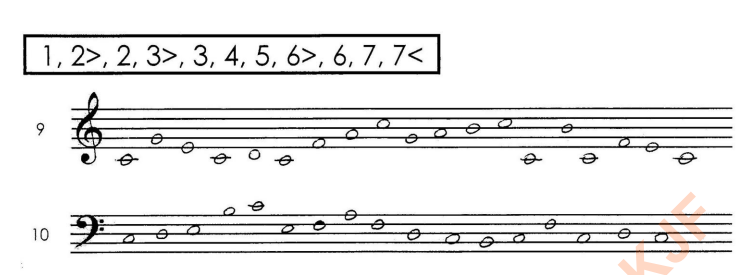 POZDRAWIAM SERDECZNIE 